Historia               klasa 5 ( klasa pani Ani )Lekcja                                    21.04.2020r. Temat: Zakładanie dawnych miast.Przeczytaj notatkę.  W średniowieczu miasta powstawały przez rozbudowę osad targowych lub rzemieślniczych. Od XIII wieku osady targowe i rzemieślnicze przeżywały rozwój. Z czasem zaczęły przekształcać się w miasta. Jednak nie wszystkie miasta powstały w ten sposób. Niektóre budowano od podstaw, najczęściej nad rzekami lub w pobliżu portów morskich.Utworzenie miasta nazywano lokacją. Na  czele miasta stał wójt potem burmistrz. Mieszczanie, czyli mieszkańcy miasta mogli zakładać samorząd miejski, dzięki któremu mieli wpływ na to, co działo się w mieście. Ze swojego grona mieszczanie wybierali radę miejską, która wybierała burmistrza oraz uchwalała prawa. Mieszczanie mieli również prawo do własnego sądu nazwanego ławą miejską.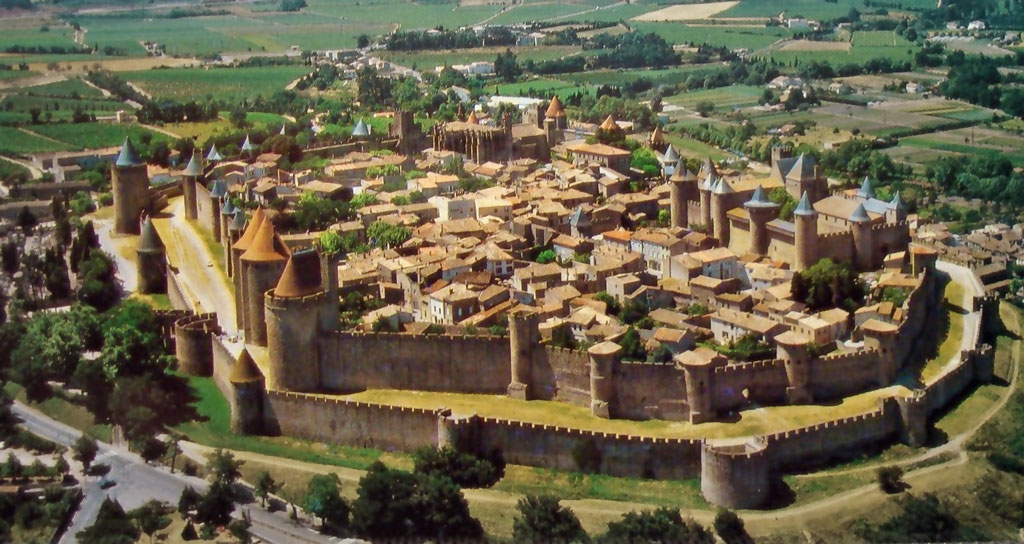 Bogate miasta w średniowieczu były często otoczone murami obronnymi. Budynki w mieście znajdowały się blisko siebie.W domu W zeszycie :zapisz temat lekcji oraz przepisz lub wytnij i wklej  notatkę. Zdjęcie wytnij, wklej i podpisz.Przepisany temat lekcji oraz  notatkę należy przesłać  do 24 kwietnia piątek , na następującego maila - arekdlugosz0@gmail.com  Gdy wyślecie  do mnie zrobione zdanie należy jeszcze zrobić jedną rzecz, z trzech podanych poniżej odpowiedzi podkreślić właściwą. Potrzebne jest to, aby Was ocenić. To również musicie do mnie wysłać ( podkreślam tylko jedną odpowiedź:  a, b lub c )Wykonałem zadania:a) samodzielnie,b) z niewielką pomocą członków rodziny,c) z dużą pomocą członków rodziny. Miłej nauki oraz również dużo odpoczynku, gorąco pozdrawia, pan Arek.